РОССИЙСКАЯ  ФЕДЕРАЦИЯ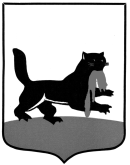 г. ИркутскГ О Р О Д С К А Я   Д У М А  Р Е Ш Е Н И Е О внесении изменений в Положение о комитете по градостроительной политике администрации города Иркутска, утвержденное решением Думы города Иркутска от 25 декабря 2015 года № 006-20-160258/5Принято на   48  заседании  Думы города Иркутска  6 созыва                 «  28  »     _  июня  _      2018 г.В целях приведения муниципального правового акта города Иркутска в соответствие с действующим законодательством Российской Федерации, руководствуясь статьями 16, 35 Федерального закона «Об общих принципах организации местного самоуправления в Российской Федерации», Федеральным законом от 29 декабря 2017 года № 455-ФЗ «О внесении изменений в Градостроительный кодекс Российской Федерации и отдельные законодательные акты Российской Федерации», статьями 31, 32 Устава города Иркутска, постановлением администрации города Иркутска от 15 мая 2018 года № 031-06-448/8 «Об утверждении Порядка принятия решения о создании межведомственной комиссии по проведению оценки фактического состояния объекта капитального строительства и (или) территории, на которой расположен такой объект», Дума города Иркутска Р Е Ш И Л А:Внести в Положение о комитете по градостроительной политике администрации города Иркутска, утвержденное решением Думы города Иркутска от 25 декабря 2015 года № 006-20-160258/5, с последними изменениями, внесенными решением Думы города Иркутска от 7 июня 2018 года № 006-20-470728/8, следующие изменения: пункт 3.1 дополнить подпунктом 3.1.53¹ следующего содержания:«3.1.53¹. Осуществляет организацию деятельности межведомственной комиссии по проведению оценки фактического состояния объекта капитального строительства и (или) территории, на которой расположен такой объект.»;в подпункте 3.1.68 пункта 3.1 слово «вопросов» заменить словами «проектов решений»;в подпункте 3.1.69 пункта 3.1 слово «вопросов» заменить словами «проектов решений»;подпункт 3.1.72 пункта 3.1 изложить в следующей редакции:«3.1.72. Обеспечивает организацию и проведение комиссией по подготовке правил землепользования и застройки общественных обсуждений или публичных слушаний по проектам правил землепользования и застройки, проектам, предусматривающим внесение изменений в утвержденные правила землепользования и застройки, проектам решений о предоставлении разрешения на условно разрешенный вид использования земельного участка или объекта капитального строительства, проектам решений о предоставлении разрешения на отклонение от предельных параметров разрешенного строительства, реконструкции объектов капитального строительства.»;подпункт 3.1.74 пункта 3.1 изложить в следующей редакции:«3.1.74. Осуществляет организацию и проведение общественных обсуждений или публичных слушаний по проектам генеральных планов, проектам планировки территории, проектам межевания территории, проектам, предусматривающим внесение изменений в один из указанных утвержденных документов.».Подпункты 2, 3, 4, 5 пункта 1 настоящего Решения подлежат применению со дня вступления в силу решения Думы города Иркутска, необходимого для проведения общественных обсуждений или публичных слушаний в соответствии с Градостроительным кодексом Российской Федерации (в редакции Федерального закона от 29 декабря 2017 года № 455-ФЗ «О внесении изменений в Градостроительный кодекс Российской Федерации и отдельные законодательные акты Российской Федерации»).3. Администрации города Иркутска:1) опубликовать настоящее Решение;2) внести в оригинал решения Думы города Иркутска от 25 декабря 2015 года № 006-20-160258/5 «О комитете по градостроительной политике администрации города Иркутска» информационную справку о дате внесения в него изменений настоящим Решением.«  28   »        июня         2018 г.№ 006 - 20 - 480751/8Председатель Думы города Иркутска _______________Е.Ю. Стекачев               Мэр города Иркутска                                                                             ____________ Д.В. Бердников